UFFICIO TECNICO
Str. Col Alt 36 – 39033 Corvarae-mail: info@corvara.euPEC: corvara@legalmail.itRichiesta di rilascio del certificato di destinazione urbanistica 1Il/La sottoscritto/a ____________________________________ (indicare nome e cognome del/della richiedente oppure nome e cognome del rappresentante legale e la denominazione della persona giuridica), legale rappresentante di ______________________________________ con cod. fisc. ________________________________, residente (oppure con sede legale) in ____________________________________________ (indicare indirizzo) con numero telefonico _____________________ e con indirizzo e-mail _______________________ ovvero indirizzo PEC _________________________________ richiede il rilascio del certificato di destinazione urbanistica per le seguenti particelle in C.C. (indicare comune catastale):C.C. CorvaraC.C. ColfoscoParticelle fondiarie ________________________________________________________________________________Particelle edificiali ________________________________________________________________________________IMPORTANTE: MASSIMO DI SETTE PARTICELLE PER CERTIFICATOe richiede altresì che il certificato di destinazione urbanisticavenga rilasciato quale documento sottoscritto con firma digitale e inviato al seguente indirizzo e-mail oppure in alternativa indirizzo PECvenga rilasciato come documento sottoscritto a mano e che il/la richiedente venga informato/a tramite e-mail e/o telefono dell’avvenuto rilascio e della possibilità di ritirare il certificato presso il Front office per le pratiche edilizie e paesaggisticheIl/La richiedente richiede l’attestazione dell’avvenuto adempimento delle prescrizioni sanzionatorie di cui all’art. 41 della legge 28.02.1985, n. 47 e a tal fine presenta l’allegata documentazione. Il/La richiedente dichiara altresì chequesto certificato è esente dall’imposta di bollo, in quantorilasciato a fini fiscali (art. 5, comma 1, tabella B del D.P.R. 26.10.1972, n. 642 – non esente se richiesto per ricorsi e opposizioni del contribuente);rilasciato per un’organizzazione non lucrativa di utilità sociale (ONLUS) (art. 27-bis, tabella B del D.P.R. 26.10.1972, n. 642)rilasciato per un’impresa agricola coltivatrice diretta (art. 21, tabella B del D.P.R. 26.10.1972, n. 642 – per atti relativi ai trasferimenti di terreni destinati alla formazione o all'arrotondamento delle proprietà di imprese agricole, nonché atti per l'affrancazione dei canoni enfiteutici e delle rendite e prestazioni perpetue aventi i fini suindicati e le relative certificazioni e documenti)eventuale altra motivazione con indicazione della relativa disposizione: ____________________________________________________________________________________Data _____________________                                                                                    Il/La richiedente                                                                                                 
                                                                                                                              
                                                                                                                          _____________________________                                                                                                                      (sottoscritto a mano o con firma digitale)ALLEGATI E ULTERIORI INDICAZIONI:1. Imposta di bollouna marca da bollo per la richiesta e una marca da bollo per il certificato di destinazione urbanistica rispettivamente di € 16,00indicazione della data e del numero identificativo di una marca da bollo per la richiesta e di una marca da bollo per il certificato di destinazione urbanistica rispettivamente di € 16,00 tramite dichiarazione sostitutiva per marca da bollo

Data ___________________		numero identificativo ___________________________________Data ___________________		numero identificativo ___________________________________
Le marche da bollo devono essere annullate e conservate dal/dalla richiedente per eventuali controlli da parte delle autorità fiscali.2. Diritti di segreteriaricevuta di pagamento dei diritti di segreteria – Importo _________________________________(Importo dei diritti di segreteria: per ogni particella €10,00.-  – importo massimo €50,00.-)(Massimo di sette particelle per certificato)Il pagamento dei diritti di segreteria avviene tramite il versamento su conto corrente bancario c/o tesoreria (*), oppure pagamento presso l’Ufficio Tecnico/ Bancomat
3. Ulteriori documenti fotocopia di documento di identità, nel caso in cui la sottoscrizione a mano della richiesta non è avvenuta davanti al funzionario del Comunecopia del tipo di frazionamento vidimato qualora si trattasse di una nuova particella4. Documentazione relativa all’adempimento delle prescrizioni sanzionatorie ai sensi dell’art. 41 della legge 28.02.1985, n. 47 ________________1 solo per edifici (*) Tesoreria Comune di Corvara in BadiaCassa Raiffeisen Val Badia – Str. Col Alt 16 – 39033 Corvara in BadiaIBAN: IT 06 V 08010 58340 000300220604       SWIFT: RZSBIT21008COMUNE DICORVARA IN BADIA  Provincia Autonoma di BolzanoGEMEINDE
CORVARA
Autonome Provinz Bozen        COMUN DE
         CORVARA
     Provinzia Autonoma de Balsan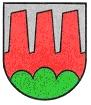 